Publicado en Madrid el 12/12/2019 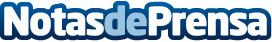 Recambios para el automóvil: consejos para elegir bien, por AutospeedEscoger los recambios adecuados es una cuestión vital para mantener el coche en perfectas condiciones, aunque no siempre parezca fácil o económico. Autospeed, líderes del sector de recambios para el automóvil, desvela las claves para elegir de manera óptima los recambiosDatos de contacto:AUTOSPEEDhttps://autospeed.es/921 445 544Nota de prensa publicada en: https://www.notasdeprensa.es/recambios-para-el-automovil-consejos-para Categorias: Motociclismo Automovilismo E-Commerce Industria Automotriz http://www.notasdeprensa.es